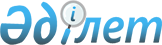 О районном бюджете на 2018-2020 годыРешение Есильского районного маслихата Акмолинской области от 22 декабря 2017 года № 22/2. Зарегистрировано Департаментом юстиции Акмолинской области 8 января 2018 года № 6298.
      Примечание РЦПИ.

      В тексте документа сохранена пунктуация и орфография оригинала.
      В соответствии с пунктом 2 статьи 9 Бюджетного кодекса Республики Казахстан от 4 декабря 2008 года, статьей 6 Закона Республики Казахстан от 23 января 2001 года "О местном государственном управлении и самоуправлении в Республике Казахстан", Есильский районный маслихат РЕШИЛ:
      1. Утвердить районный бюджет на 2018-2020 годы, согласно приложениям 1, 2 и 3 соответственно, в том числе на 2018 год в следующих объемах:
      1) доходы 4519399 тысяч тенге, в том числе:
      налоговые поступления 719279,4 тысячи тенге;
      неналоговые поступления 13000,7 тысяч тенге;
      поступления от продажи основного капитала 34483 тысячи тенге;
      поступления трансфертов 3752635,9 тысяч тенге;
      2) затраты 4543048,4 тысячи тенге;
      3) чистое бюджетное кредитование 2003641,4 тысячи тенге, в том числе:
      бюджетные кредиты 2007215 тысяч тенге;
      погашение бюджетных кредитов 3573,6 тысяч тенге;
      4) сальдо по операциям с финансовыми активами 0 тысяч тенге, в том числе:
      приобретение финансовых активов 0 тысяч тенге;
      5) дефицит (профицит) бюджета (-2027290,8) тысяч тенге;
      6) финансирование дефицита (использование профицита) бюджета 2027290,8 тысяч тенге.
      Сноска. Пункт 1 - в редакции решения Есильского районного маслихата Акмолинской области от 23.11.2018 № 39/3 (вводится в действие с 01.01.2018).


      2. Учесть норматив распределения социального налога в районный бюджет в размере 100 процентов.
      3. Учесть, что в районном бюджете на 2018 год из областного бюджета предусмотрена субвенция в сумме 2395987 тысяч тенге.
      4. Учесть, что в районном бюджете на 2018 год предусмотрена субвенция, передаваемая из районного бюджета бюджету Красивинского сельского округа в сумме 14564 тысячи тенге.
      5. Учесть, в составе поступлений районного бюджета на 2018 год целевые трансферты и бюджетные кредиты из республиканского бюджета согласно приложению 4.
      Распределение указанных сумм целевых трансфертов по районному бюджету определяется постановлением акимата Есильского района.
      6. Учесть, что в составе расходов районного бюджета на 2018 год предусмотрены целевые трансферты из областного бюджета согласно приложению 5.
      Распределение указанных сумм целевых трансфертов по районному бюджету определяется постановлением акимата Есильского района.
      7. Учесть, что в районном бюджете предусмотрен возврат средств в областной бюджет на компенсацию потерь вышестоящего бюджета в связи с изменением законодательства, в том числе:
      переносом срока ввода обязательных пенсионных взносов работодателя с 2018 года на 2020 год;
      уменьшением ставок по отчислениям работодателей на обязательное социальное медицинское страхование.
      8. Установить специалистам в области социального обеспечения, образования, культуры и спорта, являющимся гражданскими служащими и работающим в сельской местности, повышенные на двадцать пять процентов должностные оклады и тарифные ставки по сравнению с окладами и ставками гражданских служащих, занимающихся этими видами деятельности в городских условиях.
      9. Предусмотреть погашение основного долга по бюджетным кредитам в 2018 году в сумме 3573,6 тысяч тенге.
      Сноска. Пункт 9 – в редакции решения Есильского районного маслихата Акмолинской области от 04.04.2018 № 28/2 (вводится в действие с 01.01.2018).


      10. Утвердить резерв местного исполнительного органа района на 2018 год в сумме 0 тысяч тенге.
      Сноска. Пункт 10 - в редакции решения Есильского районного маслихата Акмолинской области от 23.11.2018 № 39/3 (вводится в действие с 01.01.2018).


      11. Утвердить перечень районных бюджетных программ, не подлежащих секвестру в процессе исполнения районного бюджета на 2018 год, согласно приложению 6.
      12. Учесть, что в бюджете района предусмотрены бюджетные программы поселка, сел, сельских округов на 2018-2020 годы, согласно приложениям 7, 8, 9.
      13. Учесть, что в бюджете района предусмотрены трансферты органам местного самоуправления между поселком, селами, сельскими округами на 2018-2020 годы, согласно приложениям 10, 11, 12.
      13-1. Учесть, что в составе расходов районного бюджета на 2018 год предусмотрены целевые трансферты бюджету города Есиль согласно приложению 13.
      Распределение указанных сумм целевых трансфертов определяется постановлением акимата Есильского района.
      Сноска. Решение дополнено пунктом 13-1 в соответствии с решением Есильского районного маслихата Акмолинской области от 28.04.2018 № 29/2 (вводится в действие с 01.01.2018).


      14. Настоящее решение вступает в силу со дня государственной регистрации в Департаменте юстиции Акмолинской области и вводится в действие с 1 января 2018 года.
      "СОГЛАСОВАНО"
      22 декабря 2017 года Районный бюджет на 2018 год
      Сноска. Приложение 1 - в редакции решения Есильского районного маслихата Акмолинской области от 23.11.2018 № 39/3 (вводится в действие с 01.01.2018). Районный бюджет на 2019 год Районный бюджет на 2020 год Целевые трансферты и бюджетные кредиты из республиканского бюджета на 2018 год
      Сноска. Приложение 4 – в редакции решения Есильского районного маслихата Акмолинской области от 23.11.2018 № 39/3 (вводится в действие с 01.01.2018). Целевые трансферты из областного бюджета на 2018 год
      Сноска. Приложение 5 – в редакции решения Есильского районного маслихата Акмолинской области от 23.11.2018 № 39/3 (вводится в действие с 01.01.2018). Перечень районных бюджетных программ, не подлежащих секвестру в процессе исполнения районного бюджета на 2018 год Бюджетные программы поселка, села, сельского округа на 2018 год
      Сноска. Приложение 7 - в редакции решения Есильского районного маслихата Акмолинской области от 23.11.2018 № 39/3 (вводится в действие с 01.01.2018). Бюджетные программы поселка, села, сельского округа на 2019 год Бюджетные программы поселка, села, сельского округа на 2020 год Трансферты органам местного самоуправления между поселком, селами, сельскими округами на 2018 год Трансферты органам местного самоуправления между поселком, селами, сельскими округами на 2019 год Трансферты органам местного самоуправления между поселком, селами, сельскими округами на 2020 год Целевые трансферты из районного бюджета бюджету города Есиль на 2018 год
      Сноска. Решение дополнено приложением 13 в соответствии с решением Есильского районного маслихата Акмолинской области от 28.04.2018 № 29/2 (вводится в действие с 01.01.2018).
					© 2012. РГП на ПХВ «Институт законодательства и правовой информации Республики Казахстан» Министерства юстиции Республики Казахстан
				
      Председатель сессии
районного маслихата

О.Ахметов

      Секретарь районного
маслихата

С.Агымбаева

      Аким Есильского района

Т.Ерсеитов
Приложение 1
к решению Есильского
районного маслихата
от 22 декабря 2017 года
№ 22/2
Категория
Категория
Категория
Категория
Сумма
тысяч тенге
Класс
Класс
Класс
Сумма
тысяч тенге
Подкласс
Подкласс
Сумма
тысяч тенге
Наименование
Сумма
тысяч тенге
1
2
3
4
5
I. ДОХОДЫ
4519399
1
Налоговые поступления
719279,4
1
Подоходный налог
19087
2
Индивидуальный подоходный налог
19087
3
Социальный налог
267237
1
Социальный налог
267237
4
Налоги на собственность
318038,4
1
Налоги на имущество
274325
3
Земельный налог
8059
4
Налог на транспортные средства
27793,4
5
Единый земельный налог
7861
5
Внутренние налоги на товары, работы и услуги
102447
2
Акцизы 
3900
3
Поступления за использование природных и других ресурсов
79120
4
Сборы за ведение предпринимательской и профессиональной деятельности
19427
8
Обязательные платежи, взимаемые за совершение юридически значимых действий и (или) выдачу документов уполномоченными на то государственными органами или должностными лицами
12470
1
Государственная пошлина
12470
2
Неналоговые поступления
13000,7
1
Доходы от государственной собственности
5050,1
5
Доходы от аренды имущества, находящегося в государственной собственности
4440
7
Вознаграждения по кредитам, выданным из государственного бюджета
563,1
9
Прочие доходы от государственной собственности
47
4
Штрафы, пени, санкции, взыскания, налагаемые государственными учреждениями, финансируемыми из государственного бюджета, а также содержащимися и финансируемыми из бюджета (сметы расходов) Национального Банка Республики Казахстан
22
1
Штрафы, пени, санкции, взыскания, налагаемые государственными учреждениями, финансируемыми из государственного бюджета, а также содержащимися и финансируемыми из бюджета (сметы расходов) Национального Банка Республики Казахстан, за исключением поступлений от организаций нефтяного сектора и в Фонд компенсации потерпевшим
22
6
Прочие неналоговые поступления
7928,6
1
Прочие неналоговые поступления
7928,6
3
Поступления от продажи основного капитала
34483
1
Продажа государственного имущества, закрепленного за государственными учреждениями
9556
1
Продажа государственного имущества, закрепленного за государственными учреждениями
9556
3
Продажа земли и нематериальных активов
24927
1
Продажа земли
24412,2
2
Продажа нематериальных активов
514,8
4
Поступления трансфертов
3752635,9
2
Трансферты из вышестоящих органов государственного управления
3752635,9
2
Трансферты из областного бюджета
3752635,9
Функциональная группа
Функциональная группа
Функциональная группа
Функциональная группа
Сумма
Администратор бюджетных программ
Администратор бюджетных программ
Администратор бюджетных программ
Сумма
Программа
Программа
Сумма
Наименование
Сумма
1
2
3
4
5
II. Затраты
4543048,4
01
Государственные услуги общего характера
325790,5
112
Аппарат маслихата района (города областного значения)
17627,5
001
Услуги по обеспечению деятельности маслихата района (города областного значения)
17627,5
122
Аппарат акима района (города областного значения)
82115,1
001
Услуги по обеспечению деятельности акима района (города областного значения)
81166,6
003
Капитальные расходы государственного органа
948,5
123
Аппарат акима района в городе, города районного значения, поселка, села, сельского округа
159356,7
001
Услуги по обеспечению деятельности акима района в городе, города районного значения, поселка, села, сельского округа
150296,7
022
Капитальные расходы государственного органа
9060
458
Отдел жилищно-коммунального хозяйства, пассажирского транспорта и автомобильных дорог района (города областного значения)
29138,4
001
Услуги по реализации государственной политики на местном уровне в области жилищно-коммунального хозяйства, пассажирского транспорта и автомобильных дорог 
17698,4
013
Капитальные расходы государственного органа
440
113
Целевые текущие трансферты из местных бюджетов
11000
459
Отдел экономики и финансов района (города областного значения)
30171,8
001
Услуги по реализации государственной политики в области формирования и развития экономической политики, государственного планирования, исполнения бюджета и управления коммунальной собственностью района (города областного значения)
28934
003
Проведение оценки имущества в целях налогообложения
769
010
Приватизация, управление коммунальным имуществом, постприватизационная деятельность и регулирование споров, связанных с этим
248,8
015
Капитальные расходы государственного органа
220
494
Отдел предпринимательства и промышленности района (города областного значения)
7381
001
Услуги по реализации государственной политики на местном уровне в области развития предпринимательства и промышленности
7381
02
Оборона
5507,4
122
Аппарат акима района (города областного значения)
5507,4
005
Мероприятия в рамках исполнения всеобщей воинской обязанности
3507,4
006
Предупреждение и ликвидация чрезвычайных ситуаций масштаба района (города областного значения)
2000
04
Образование
2468026,5
464
Отдел образования района (города областного значения)
2442549,5
001
Услуги по реализации государственной политики на местном уровне в области образования 
14936,6
003
Общеобразовательное обучение
1753425,9
005
Приобретение и доставка учебников, учебно-методических комплексов для государственных учреждений образования района (города областного значения)
46588,5
006
Дополнительное образование для детей 
61899
009
Обеспечение деятельности организаций дошкольного воспитания и обучения
81560
012
Капитальные расходы государственного органа
240
015
Ежемесячные выплаты денежных средств опекунам (попечителям) на содержание ребенка-сироты (детей-сирот), и ребенка (детей), оставшегося без попечения родителей
18700
023
Методическая работа
19323
040
Реализация государственного образовательного заказа в дошкольных организациях образования 
280803
067
Капитальные расходы подведомственных государственных учреждений и организаций
165073,5
465
Отдел физической культуры и спорта района (города областного значения)
25477
017
Дополнительное образование для детей и юношества по спорту
25477
06
Социальная помощь и социальное обеспечение
180150,3
451
Отдел занятости и социальных программ района (города областного значения)
168307,6
001
Услуги по реализации государственной политики на местном уровне в области обеспечения занятости и реализации социальных программ для населения
24131,5
002
Программа занятости
51606,1
005
Государственная адресная социальная помощь
15851
006
Оказание жилищной помощи
138
007
Социальная помощь отдельным категориям нуждающихся граждан по решениям местных представительных органов
16993
010
Материальное обеспечение детей-инвалидов, воспитывающихся и обучающихся на дому
923,3
011
Оплата услуг по зачислению, выплате и доставке пособий и других социальных выплат
282
014
Оказание социальной помощи нуждающимся гражданам на дому
28238,6
017
Обеспечение нуждающихся инвалидов обязательными гигиеническими средствами и предоставление услуг специалистами жестового языка, индивидуальными помощниками в соответствии с индивидуальной программой реабилитации инвалида
4081
021
Капитальные расходы государственного органа
240
023
Обеспечение деятельности центров занятости населения
20455,6
050
Реализация Плана мероприятий по обеспечению прав и улучшению качества жизни инвалидов в Республике Казахстан на 2012 – 2018 годы
2754
054
Размещение государственного социального заказа в неправительственных организациях
2613,5
464
Отдел образования района (города областного значения)
11842,7
030
Содержание ребенка (детей), переданного патронатным воспитателям
10075,1
031
Государственная поддержка по содержанию детей-сирот и детей, оставшихся без попечения родителей, в детских домах семейного типа и приемных семьях
1767,6
07
Жилищно-коммунальное хозяйство
876901,3
458
Отдел жилищно-коммунального хозяйства, пассажирского транспорта и автомобильных дорог района (города областного значения)
402855,3
011
Обеспечение бесперебойного теплоснабжения малых городов
389315,3
012
Функционирование системы водоснабжения и водоотведения
13000
031
Изготовление технических паспортов на объекты кондоминиумов
540
472
Отдел строительства, архитектуры и градостроительства района (города областного значения)
468749
004
Проектирование, развитие и (или) обустройство инженерно-коммуникационной инфраструктуры
710,3
006
Развитие системы водоснабжения и водоотведения
2396,7
058
Развитие системы водоснабжения и водоотведения в сельских населенных пунктах
208000
098
Приобретение жилья коммунального жилищного фонда
257642
479
Отдел жилищной инспекции района (города областного значения)
5297
001
Услуги по реализации государственной политики на местном уровне в области жилищного фонда
5297
08
Культура, спорт, туризм и информационное пространство
298429,8
455
Отдел культуры и развития языков района (города областного значения)
137019
001
Услуги по реализации государственной политики на местном уровне в области развития языков и культуры
9876
003
Поддержка культурно-досуговой работы
73387
006
Функционирование районных (городских) библиотек
37820
007
Развитие государственного языка и других языков народа Казахстана
10896
010
Капитальные расходы государственного органа
240
032
Капитальные расходы подведомственных государственных учреждений и организаций
4800
456
Отдел внутренней политики района (города областного значения)
24473,4
001
Услуги по реализации государственной политики на местном уровне в области информации, укрепления государственности и формирования социального оптимизма граждан
10688,7
002
Услуги по проведению государственной информационной политики
4464
003
Реализация мероприятий в сфере молодежной политики
9080,7
006
Капитальные расходы государственного органа
240
465
Отдел физической культуры и спорта района (города областного значения)
134444,4
001
Услуги по реализации государственной политики на местном уровне в сфере физической культуры и спорта
114786,4
004
Капитальные расходы государственного органа
1797
006
Проведение спортивных соревнований на районном (города областного значения) уровне
11171
007
Подготовка и участие членов сборных команд района (города областного значения) по различным видам спорта на областных спортивных соревнованиях
6690
472
Отдел строительства, архитектуры и градостроительства района (города областного значения)
2493
008
Развитие объектов спорта
2493
10
Сельское, водное, лесное, рыбное хозяйство, особо охраняемые природные территории, охрана окружающей среды и животного мира, земельные отношения
93826,1
459
Отдел экономики и финансов района (города областного значения)
2206,8
099
Реализация мер по оказанию социальной поддержки специалистов
2206,8
462
Отдел сельского хозяйства района (города областного значения)
24829
001
Услуги по реализации государственной политики на местном уровне в сфере сельского хозяйства
24053,5
006
Капитальные расходы государственного органа
775,5
463
Отдел земельных отношений района (города областного значения)
12555,5
001
Услуги по реализации государственной политики в области регулирования земельных отношений на территории района (города областного значения
10215
003
Земельно-хозяйственное устройство населенных пунктов
2100,5
007
Капитальные расходы государственного органа
240
473
Отдел ветеринарии района (города областного значения)
54234,8
001
Услуги по реализации государственной политики на местном уровне в сфере ветеринарии
14680,2
003
Капитальные расходы государственного органа
240
007
Организация отлова и уничтожения бродячих собак и кошек
1374
010
Проведение мероприятий по идентификации сельскохозяйственных животных
1277
011
Проведение противоэпизоотических мероприятий
31692
047
Возмещение владельцам стоимости обезвреженных (обеззараженных) и переработанных без изъятия животных, продукции и сырья животного происхождения, представляющих опасность для здоровья животных и человека
4971,6
11
Промышленность, архитектурная, градостроительная и строительная деятельность
16848,2
472
Отдел строительства, архитектуры и градостроительства района (города областного значения)
16848,2
001
Услуги по реализации государственной политики в области строительства, архитектуры и градостроительства на местном уровне
16848,2
12
Транспорт и коммуникации
105468
458
Отдел жилищно-коммунального хозяйства, пассажирского транспорта и автомобильных дорог района (города областного значения)
105468
023
Обеспечение функционирования автомобильных дорог
105468
13
Прочие
13691,7
458
Отдел жилищно-коммунального хозяйства, пассажирского транспорта и автомобильных дорог района (города областного значения)
13640,7
040
Реализация мер по содействию экономическому развитию регионов в рамках Программы развития регионов до 2020 года
13640,7
494
Отдел предпринимательства и промышленности района (города областного значения)
51
006
Поддержка предпринимательской деятельности
51
14
Обслуживание долга
563,1
459
Отдел экономики и финансов района (города областного значения)
563,1
021
Обслуживание долга местных исполнительных органов по выплате вознаграждений и иных платежей по займам из областного бюджета
563,1
15
Трансферты
157845,5
459
Отдел экономики и финансов района (города областного значения)
157845,5
006
Возврат неиспользованных (недоиспользованных) целевых трансфертов
5676,7
024
Целевые текущие трансферты из нижестоящего бюджета на компенсацию потерь вышестоящего бюджета в связи с изменением законодательства
111361,2
038
Субвенции
14564
051
Трансферты органам местного самоуправления
24995
054
Возврат сумм неиспользованных (недоиспользованных) целевых трансфертов, выделенных из республиканского бюджета за счет целевого трансферта из Национального фонда Республики Казахстан
1248,6
III. Чистое бюджетное кредитование
2003641,4
Бюджетные кредиты
2007215
07
Жилищно-коммунальное хозяйство
2000000
458
Отдел жилищно-коммунального хозяйства, пассажирского транспорта и автомобильных дорог района (города областного значения)
2000000
053
Кредитование на реконструкцию и строительство систем тепло-, водоснабжения и водоотведения
2000000
10
Сельское, водное, лесное, рыбное хозяйство, особо охраняемые природные территории, охрана окружающей среды и животного мира, земельные отношения
7215
459
Отдел экономики и финансов района (города областного значения)
7215
018
Бюджетные кредиты для реализации мер социальной поддержки специалистов 
7215
5
Погашение бюджетных кредитов
3573,6
01
Погашение бюджетных кредитов
3573,6
1
Погашение бюджетных кредитов, выданных из государственного бюджета
3573,6
IV. Сальдо по операциям с финансовыми активами
0
Приобретение финансовых активов
0
V. Дефицит (профицит) бюджета 
-2027290,8
VI. Финансирование дефицита (использование профицита) бюджета
2027290,8
7
Поступление займов
2007215
01
Внутренние государственные займы
2007215
2
Договоры займа
2007215
16
Погашение займов
3573,6
459
Отдел экономики и финансов района (города областного значения)
3573,6
005
Погашение долга местного исполнительного органа перед вышестоящим бюджетом
3573,6
8
Движение остатков бюджетных средств
23649,4
01
Свободные остатки бюджетных средств
23649,4
1
Свободные остатки бюджетных средств
23649,4Приложение 2
к решению Есильского
районного маслихата
от 22 декабря 2017 года
№ 22/2
Категория
Категория
Категория
Категория
Сумма тысяч тенге
Класс
Класс
Класс
Сумма тысяч тенге
Подкласс
Подкласс
Сумма тысяч тенге
Наименование
Сумма тысяч тенге
1
2
3
4
5
I. ДОХОДЫ
3110131
1
Налоговые поступления
701523
1
Подоходный налог
42260
2
Индивидуальный подоходный налог
42260
3
Социальный налог
270610
1
Социальный налог
270610
4
Налоги на собственность
259596
1
Налоги на имущество
225948
3
Земельный налог
8263
4
Налог на транспортные средства
17527
5
Единый земельный налог
7858
5
Внутренние налоги на товары, работы и услуги
118931
2
Акцизы 
5957
3
Поступления за использование природных и других ресурсов
89502
4
Сборы за ведение предпринимательской и профессиональной деятельности
23472
8
Обязательные платежи, взимаемые за совершение юридически значимых действий и (или) выдачу документов уполномоченными на то государственными органами или должностными лицами
10126
1
Государственная пошлина
10126
2
Неналоговые поступления
5860
1
Доходы от государственной собственности
2865
3
Дивиденды на государственные пакеты акций, находящиеся в государственной собственности
6
5
Доходы от аренды имущества, находящегося в государственной собственности
2859
4
Штрафы, пени, санкции, взыскания, налагаемые государственными учреждениями, финансируемыми из государственного бюджета, а также содержащимися и финансируемыми из бюджета (сметы расходов) Национального Банка Республики Казахстан
430
1
Штрафы, пени, санкции, взыскания, налагаемые государственными учреждениями, финансируемыми из государственного бюджета, а также содержащимися и финансируемыми из бюджета (сметы расходов) Национального Банка Республики Казахстан, за исключением поступлений от организаций нефтяного сектора
430
6
Прочие неналоговые поступления
2565
1
Прочие неналоговые поступления
2565
3
Поступления от продажи основного капитала
11903
1
Продажа государственного имущества, закрепленного за государственными учреждениями
5603
1
Продажа государственного имущества, закрепленного за государственными учреждениями
5603
3
Продажа земли и нематериальных активов
6300
1
Продажа земли
6300
4
Поступления трансфертов
2390845
2
Трансферты из вышестоящих органов государственного управления
2390845
2
Трансферты из областного бюджета
2390845
Функциональная группа
Функциональная группа
Функциональная группа
Функциональная группа
Сумма
Администратор бюджетных программ
Администратор бюджетных программ
Администратор бюджетных программ
Сумма
Программа
Программа
Сумма
Наименование
Сумма
1
2
3
4
5
II. Затраты
3110131
01
Государственные услуги общего характера
305685
112
Аппарат маслихата района (города областного значения)
16873
001
Услуги по обеспечению деятельности маслихата района (города областного значения)
16873
122
Аппарат акима района (города областного значения)
78537
001
Услуги по обеспечению деятельности акима района (города областного значения)
78537
123
Аппарат акима района в городе, города районного значения, поселка, села, сельского округа
152650
001
Услуги по обеспечению деятельности акима района в городе, города районного значения, поселка, села, сельского округа
152650
458
Отдел жилищно-коммунального хозяйства, пассажирского транспорта и автомобильных дорог района (города областного значения)
18622
001
Услуги по реализации государственной политики на местном уровне в области жилищно-коммунального хозяйства, пассажирского транспорта и автомобильных дорог 
18622
459
Отдел экономики и финансов района (города областного значения)
31502
001
Услуги по реализации государственной политики в области формирования и развития экономической политики, государственного планирования, исполнения бюджета и управления коммунальной собственностью района (города областного значения)
30093
003
Проведение оценки имущества в целях налогообложения
1000
010
Приватизация, управление коммунальным имуществом, постприватизационная деятельность и регулирование споров, связанных с этим
409
494
Отдел предпринимательства и промышленности района (города областного значения)
7501
001
Услуги по реализации государственной политики на местном уровне в области развития предпринимательства и промышленности
7501
02
Оборона
3986
122
Аппарат акима района (города областного значения)
3986
005
Мероприятия в рамках исполнения всеобщей воинской обязанности
1986
006
Предупреждение и ликвидация чрезвычайных ситуаций масштаба района (города областного значения)
2000
04
Образование
2233179
464
Отдел образования района (города областного значения)
2207090
001
Услуги по реализации государственной политики на местном уровне в области образования 
 14610
003
Общеобразовательное обучение
1723787
005
Приобретение и доставка учебников, учебно-методических комплексов для государственных учреждений образования района (города областного значения)
18303
006
Дополнительное образование для детей 
62451
009
Обеспечение деятельности организаций дошкольного воспитания и обучения
78496
015
Ежемесячные выплаты денежных средств опекунам (попечителям) на содержание ребенка-сироты (детей-сирот), и ребенка (детей), оставшегося без попечения родителей
18700
040
Реализация государственного образовательного заказа в дошкольных организациях образования
283303
067
Капитальные расходы подведомственных государственных учреждений и организаций
7440
465
Отдел физической культуры и спорта района (города областного значения)
26089
017
Дополнительное образование для детей и юношества по спорту
26089
06
Социальная помощь и социальное обеспечение
123202
451
Отдел занятости и социальных программ района (города областного значения)
113666
001
Услуги по реализации государственной политики на местном уровне в области обеспечения занятости и реализации социальных программ для населения
24862
002
Программа занятости
18711
005
Государственная адресная социальная помощь
2947
006
Оказание жилищной помощи
1600
007
Социальная помощь отдельным категориям нуждающихся граждан по решениям местных представительных органов
18760
010
Материальное обеспечение детей-инвалидов, воспитывающихся и обучающихся на дому
918
011
Оплата услуг по зачислению, выплате и доставке пособий и других социальных выплат
242
014
Оказание социальной помощи нуждающимся гражданам на дому
27511
017
Обеспечение нуждающихся инвалидов обязательными гигиеническими средствами и предоставление услуг специалистами жестового языка, индивидуальными помощниками в соответствии с индивидуальной программой реабилитации инвалида
5195
023
Обеспечение деятельности центров занятости населения
12920
464
Отдел образования района (города областного значения)
9536
030
Содержание ребенка (детей), переданного патронатным воспитателям
9536
07
Жилищно-коммунальное хозяйство
5357
479
Отдел жилищной инспекции района (города областного значения)
5357
001
Услуги по реализации государственной политики на местном уровне в области жилищного фонда
5357
08
Культура, спорт, туризм и информационное пространство
173555
455
Отдел культуры и развития языков района (города областного значения)
132281
001
Услуги по реализации государственной политики на местном уровне в области развития языков и культуры
9936
003
Поддержка культурно-досуговой работы
72623
006
Функционирование районных (городских) библиотек
37356
007
Развитие государственного языка и других языков народа Казахстана
10966
032
Капитальные расходы подведомственных государственных учреждений и организаций
1400
456
Отдел внутренней политики района (города областного значения)
23619
001
Услуги по реализации государственной политики на местном уровне в области информации, укрепления государственности и формирования социального оптимизма граждан
 10774
002
Услуги по проведению государственной информационной политики
5463
003
Реализация мероприятий в сфере молодежной политики
7382
465
Отдел физической культуры и спорта района (города областного значения)
17655
001
Услуги по реализации государственной политики на местном уровне в сфере физической культуры и спорта
8553
006
Проведение спортивных соревнований на районном (города областного значения) уровне
2412
007
Подготовка и участие членов сборных команд района (города областного значения) по различным видам спорта на областных спортивных соревнованиях
6690
10
Сельское, водное, лесное, рыбное хозяйство, особо охраняемые природные территории, охрана окружающей среды и животного мира, земельные отношения
49163
459
Отдел экономики и финансов района (города областного значения)
3698
099
Реализация мер по оказанию социальной поддержки специалистов
3698
462
Отдел сельского хозяйства района (города областного значения)
20805
001
Услуги по реализации государственной политики на местном уровне в сфере сельского хозяйства
20805
463
Отдел земельных отношений района (города областного значения)
8607
001
Услуги по реализации государственной политики в области регулирования земельных отношений на территории района (города областного значения
8607
473
Отдел ветеринарии района (города областного значения)
16053
001
Услуги по реализации государственной политики на местном уровне в сфере ветеринарии
14143
007
Организация отлова и уничтожения бродячих собак и кошек
1000
010
Проведение мероприятий по идентификации сельскохозяйственных животных
910
11
Промышленность, архитектурная, градостроительная и строительная деятельность
20214
467
Отдел строительства района (города областного значения)
12292
001
Услуги по реализации государственной политики на местном уровне в области строительства
12292
468
Отдел архитектуры и градостроительства района (города областного значения)
7922
001
Услуги по реализации государственной политики в области архитектуры и градостроительства на местном уровне
7922
13
Прочие
18226
459
Отдел экономики и финансов района (города областного значения)
4000
012
Резерв местного исполнительного органа района (города областного значения) 
4000
458
Отдел жилищно-коммунального хозяйства, пассажирского транспорта и автомобильных дорог района (города областного значения)
13975
040
Реализация мер по содействию экономическому развитию регионов в рамках Программы развития регионов до 2020 года
13975
494
Отдел предпринимательства и промышленности района (города областного значения)
251
006
Поддержка предпринимательской деятельности
251
15
Трансферты
177564
459
Отдел экономики и финансов района (города областного значения)
177564
038
Субвенции
14652
024
Целевые текущие трансферты из нижестоящего бюджета на компенсацию потерь вышестоящего бюджета в связи с изменением законодательства
136645
051
Трансферты органам местного самоуправления
26267
III. Чистое бюджетное кредитование
0
IV. Сальдо по операциям с финансовыми активами
0
Приобретение финансовых активов
0
V. Дефицит (профицит) бюджета 
0
VI. Финансирование дефицита (использование профицита) бюджета
0Приложение 3
к решению Есильского
районного маслихата
от 22 декабря 2017 года
№ 22/2
Категория
Категория
Категория
Категория
Сумма тысяч тенге
Класс
Класс
Класс
Сумма тысяч тенге
Подкласс
Подкласс
Сумма тысяч тенге
Наименование
Сумма тысяч тенге
1
2
3
4
5
I. ДОХОДЫ
3136962
1
Налоговые поступления
727723
1
Подоходный налог
43561
2
Индивидуальный подоходный налог
43561
3
Социальный налог
281434
1
Социальный налог
281434
4
Налоги на собственность
268530
1
Налоги на имущество
234330
3
Земельный налог
8404
4
Налог на транспортные средства
17624
5
Единый земельный налог
8172
5
Внутренние налоги на товары, работы и услуги
123661
2
Акцизы 
6195
3
Поступления за использование природных и других ресурсов
93082
4
Сборы за ведение предпринимательской и профессиональной деятельности
24384
8
Обязательные платежи, взимаемые за совершение юридически значимых действий и (или) выдачу документов уполномоченными на то государственными органами или должностными лицами
10537
1
Государственная пошлина
10537
2
Неналоговые поступления
6015
1
Доходы от государственной собственности
2841
3
Дивиденды на государственные пакеты акций, находящиеся в государственной собственности
7
5
Доходы от аренды имущества, находящегося в государственной собственности
2834
4
Штрафы, пени, санкции, взыскания, налагаемые государственными учреждениями, финансируемыми из государственного бюджета, а также содержащимися и финансируемыми из бюджета (сметы расходов) Национального Банка Республики Казахстан
456
1
Штрафы, пени, санкции, взыскания, налагаемые государственными учреждениями, финансируемыми из государственного бюджета, а также содержащимися и финансируемыми из бюджета (сметы расходов) Национального Банка Республики Казахстан, за исключением поступлений от организаций нефтяного сектора
456
6
Прочие неналоговые поступления
2718
1
Прочие неналоговые поступления
2718
3
Поступления от продажи основного капитала
12379
1
Продажа государственного имущества, закрепленного за государственными учреждениями
5827
1
Продажа государственного имущества, закрепленного за государственными учреждениями
5827
3
Продажа земли и нематериальных активов
6552
1
Продажа земли
6552
4
Поступления трансфертов
2390845
2
Трансферты из вышестоящих органов государственного управления
2390845
2
Трансферты из областного бюджета
2390845
Функциональная группа
Функциональная группа
Функциональная группа
Функциональная группа
Сумма
Администратор бюджетных программ
Администратор бюджетных программ
Администратор бюджетных программ
Сумма
Программа 
Программа 
Сумма
Наименование
Сумма
1
2
3
4
5
II. Затраты
3136962
01
Государственные услуги общего характера
307068
112
Аппарат маслихата района (города областного значения)
16968
001
Услуги по обеспечению деятельности маслихата района (города областного значения)
16968
122
Аппарат акима района (города областного значения)
78876
001
Услуги по обеспечению деятельности акима района (города областного значения)
78876
123
Аппарат акима района в городе, города районного значения, поселка, села, сельского округа
153330
001
Услуги по обеспечению деятельности акима района в городе, города районного значения, поселка, села, сельского округа
153330
458
Отдел жилищно-коммунального хозяйства, пассажирского транспорта и автомобильных дорог района (города областного значения)
18707
001
Услуги по реализации государственной политики на местном уровне в области жилищно-коммунального хозяйства, пассажирского транспорта и автомобильных дорог 
18707
459
Отдел экономики и финансов района (города областного значения)
31644
001
Услуги по реализации государственной политики в области формирования и развития экономической политики, государственного планирования, исполнения бюджета и управления коммунальной собственностью района (города областного значения)
30235
003
Проведение оценки имущества в целях налогообложения
1000
010
Приватизация, управление коммунальным имуществом, постприватизационная деятельность и регулирование споров, связанных с этим
409
494
Отдел предпринимательства и промышленности района (города областного значения)
7543
001
Услуги по реализации государственной политики на местном уровне в области развития предпринимательства и промышленности
7543
02
Оборона
3986
122
Аппарат акима района (города областного значения)
3986
005
Мероприятия в рамках исполнения всеобщей воинской обязанности
1986
006
Предупреждение и ликвидация чрезвычайных ситуаций масштаба района (города областного значения)
2000
04
Образование
2338642
464
Отдел образования района (города областного значения)
2312386
001
Услуги по реализации государственной политики на местном уровне в области образования 
14679
003
Общеобразовательное обучение
1753150
005
Приобретение и доставка учебников, учебно-методических комплексов для государственных учреждений образования района (города областного значения)
18303
006
Дополнительное образование для детей 
62913
009
Обеспечение деятельности организаций дошкольного воспитания и обучения
78496
015
Ежемесячные выплаты денежных средств опекунам (попечителям) на содержание ребенка-сироты (детей-сирот), и ребенка (детей), оставшегося без попечения родителей
18700
040
Реализация государственного образовательного заказа в дошкольных организациях образования
283303
067
Капитальные расходы подведомственных государственных учреждений и организаций
82842
465
Отдел физической культуры и спорта района (города областного значения)
26256
017
Дополнительное образование для детей и юношества по спорту
26256
06
Социальная помощь и социальное обеспечение
123693
451
Отдел занятости и социальных программ района (города областного значения)
114445
001
Услуги по реализации государственной политики на местном уровне в области обеспечения занятости и реализации социальных программ для населения
25002
002
Программа занятости
18711
005
Государственная адресная социальная помощь
2947
006
Оказание жилищной помощи
1600
007
Социальная помощь отдельным категориям нуждающихся граждан по решениям местных представительных органов
18760
010
Материальное обеспечение детей-инвалидов, воспитывающихся и обучающихся на дому
918
011
Оплата услуг по зачислению, выплате и доставке пособий и других социальных выплат
242
014
Оказание социальной помощи нуждающимся гражданам на дому
27772
017
Обеспечение нуждающихся инвалидов обязательными гигиеническими средствами и предоставление услуг специалистами жестового языка, индивидуальными помощниками в соответствии с индивидуальной программой реабилитации инвалида
5506
023
Обеспечение деятельности центров занятости населения
12987
464
Отдел образования района (города областного значения)
9248
030
Содержание ребенка (детей), переданного патронатным воспитателям
9248
07
Жилищно-коммунальное хозяйство
5387
479
Отдел жилищной инспекции района (города областного значения)
5387
001
Услуги по реализации государственной политики на местном уровне в области жилищного фонда
5387
08
Культура, спорт, туризм и информационное пространство
174541
455
Отдел культуры и развития языков района (города областного значения)
133124
001
Услуги по реализации государственной политики на местном уровне в области развития языков и культуры
9980
003
Поддержка культурно-досуговой работы
73073
006
Функционирование районных (городских) библиотек
37624
007
Развитие государственного языка и других языков народа Казахстана
11047
032
Капитальные расходы подведомственных государственных учреждений и организаций
1400
456
Отдел внутренней политики района (города областного значения)
23723
001
Услуги по реализации государственной политики на местном уровне в области информации, укрепления государственности и формирования социального оптимизма граждан
10838
002
Услуги по проведению государственной информационной политики
5463
003
Реализация мероприятий в сфере молодежной политики
7422
465
Отдел физической культуры и спорта района (города областного значения)
17694
001
Услуги по реализации государственной политики на местном уровне в сфере физической культуры и спорта
8592
006
Проведение спортивных соревнований на районном (города областного значения) уровне
2412
007
Подготовка и участие членов сборных команд района (города областного значения) по различным видам спорта на областных спортивных соревнованиях
6690
10
Сельское, водное, лесное, рыбное хозяйство, особо охраняемые природные территории, охрана окружающей среды и животного мира, земельные отношения
51747
459
Отдел экономики и финансов района (города областного значения)
4052
099
Реализация мер по оказанию социальной поддержки специалистов
4052
462
Отдел сельского хозяйства района (города областного значения)
20898
001
Услуги по реализации государственной политики на местном уровне в сфере сельского хозяйства
20898
463
Отдел земельных отношений района (города областного значения)
10661
001
Услуги по реализации государственной политики в области регулирования земельных отношений на территории района (города областного значения
8661
003
Земельно-хозяйственное устройство населенных пунктов
2000
473
Отдел ветеринарии района (города областного значения)
16136
001
Услуги по реализации государственной политики на местном уровне в сфере ветеринарии
14226
007
Организация отлова и уничтожения бродячих собак и кошек
1000
010
Проведение мероприятий по идентификации сельскохозяйственных животных
910
11
Промышленность, архитектурная, градостроительная и строительная деятельность
20288
467
Отдел строительства района (города областного значения)
12324
001
Услуги по реализации государственной политики на местном уровне в области строительства
12324
468
Отдел архитектуры и градостроительства района (города областного значения)
7964
001
Услуги по реализации государственной политики в области архитектуры и градостроительства на местном уровне 
7964
12
Транспорт и коммуникации
50888
458
Отдел жилищно-коммунального хозяйства, пассажирского транспорта и автомобильных дорог района (города областного значения)
50888
023
Обеспечение функционирования автомобильных дорог
50888
13
Прочие
18226
459
Отдел экономики и финансов района (города областного значения)
4000
012
Резерв местного исполнительного органа района (города областного значения) 
4000
458
Отдел жилищно-коммунального хозяйства, пассажирского транспорта и автомобильных дорог района (города областного значения)
13975
040
Реализация мер по содействию экономическому развитию регионов в рамках Программы развития регионов до 2020 года
13975
494
Отдел предпринимательства и промышленности района (города областного значения)
251
006
Поддержка предпринимательской деятельности
251
15
Трансферты
42496
459
Отдел экономики и финансов района (города областного значения)
42496
038
Субвенции
14652
051
Трансферты органам местного самоуправления
27844
III. Чистое бюджетное кредитование
0
IV. Сальдо по операциям с финансовыми активами
0
Приобретение финансовых активов
0
V. Дефицит (профицит) бюджета 
0
VI. Финансирование дефицита (использование профицита) бюджета
0Приложение 4
к решению Есильского
районного маслихата
от 22 декабря 2017 года
№ 22/2
Наименование
Сумма
тысяч тенге
1
2
Всего
2344115,6
Целевые текущие трансферты
128900,6
в том числе:
Отдел занятости и социальных программ района 
45444,6
На развитие рынка труда, в том числе:
17705
на частичное субсидирование заработной платы и молодежную практику
12474
на оказание мер государственной поддержки лицам, добровольно переселяющимся гражданам в регионы, определенные Правительством Республики Казахстан и работодателям оказывающим содействие в переселении
421
гранты на реализацию новых бизнес-идей
4810
На размещение государственного социального заказа в неправительственных организациях
2343
На увеличение норм обеспечения инвалидов обязательными гигиеническими средствами
1903
На расширение Перечня технических вспомогательных (компенсаторных) средств
851
На внедрение консультантов по социальной работе и ассистентов в центрах занятости населения
6800,6
На выплату государственной адресной социальной помощи
15842
Отдел образования района
83456
На доплату учителям, прошедшим стажировку по языковым курсам
483
На доплату учителям за замещение на период обучения основного сотрудника
4493
На доплату за квалификацию педагогического мастерства учителям, прошедшим национальный квалификационный тест и реализующим образовательные программы начального, основного и общего среднего образования
9329
На доплату учителям организаций образования, реализующим учебные программы начального, основного и общего среднего образования по обновленному содержанию образования, и возмещение сумм, выплаченных по данному направлению расходов за счет средств местных бюджетов
69151
Целевые трансферты на развитие
208000
в том числе:
Отдел строительства, архитектуры и градостроительства района
208000
На развитие системы водоснабжения и водоотведения в сельских населенных пунктах в рамках Программы развития регионов до 2020 года
208000
Бюджетные кредиты
2007215
в том числе:
Отдел экономики и финансов района
7215
Для реализации мер социальной поддержки специалистов
7215
Отдел жилищно-коммунального хозяйства, пассажирского транспорта и автомобильных дорог района 
2000000
На реконструкцию и строительство систем тепло-водоснабжения и водоотведения
2000000Приложение 5
к решению Есильского
районного маслихата
от 22 декабря 2017 года
№ 22/2
Наименование
Сумма
тысяч тенге
1
2
Всего
1019748,3
Целевые текущие трансферты
1019748,3
в том числе:
Отдел образования района
158987,9
На ремонт объектов образования
106276
На приобретение школьных автобусов для объектов образования
14281
На приобретение блочно-модульных котельных для объектов образования
9597
На приобретение и доставку учебников для школ
15074
На оснащение Wi-Fi сетями районные и городские школы
6185,9
На внедрение Программы "Формирование здоровья и жизненных навыков и превенции суицида среди несовершеннолетних"
1728
На содержание КГУ СШ им. С.Серикова г.Есиль с пришкольным интернатом отдела образования Есильского района
5846
Отдел ветеринарии района 
34543,1
На проведение противоэпизоотических мероприятий
29564
На проведение вакцинации против нодулярного дерматита крупного рогатого скота
2128
Возмещение стоимости сельскохозяйственных животных (крупного и мелкого рогатого скота) больных бруцеллезом направленных на санитарный убой
2851,1
Отдел занятости и социальных программ района
13897,9
На развитие рынка труда, в том числе:
1924
гранты на реализацию новых бизнес-идей
1924
На реализацию краткосрочного профессионального обучения
11367,9
На субсидии по возмещению расходов по найму (аренде) жилья для переселенцев и оралманов
606
Отдел строительства, архитектуры и градостроительства района
257642
На выкуп жилья
257642
 Отдел жилищно-коммунального хозяйства, пассажирского транспорта и автомобильных дорог района 
454678
На ремонт автомобильных дорог 
102468
На развитие жилищно-коммунального хозяйства
352210
Отдел физической культуры и спорта района
99999,4
На текущий ремонт центрального стадиона в городе Есиль Есильского района
99999,4Приложение 6
к решению Есильского
районного маслихата
от 22 декабря 2017 года
№ 22/2
Наименование
Образование
Общеобразовательное обучениеПриложение 7
к решению Есильского
районного маслихата
от 22 декабря 2017 года
№ 22/2
Функциональная группа
Функциональная группа
Функциональная группа
Функциональная группа
Сумма
тысяч тенге
Администратор бюджетных программ
Администратор бюджетных программ
Администратор бюджетных программ
Сумма
тысяч тенге
Программа
Программа
Сумма
тысяч тенге
Наименование
Сумма
тысяч тенге
1
2
3
4
5
01
Государственные услуги общего характера
159356,7
123
Аппарат акима района в городе, города районного значения, поселка, села, сельского округа
159356,7
001
Услуги по обеспечению деятельности акима района в городе, города районного значения, поселка, села, сельского округа
150296,7
Аппарат акима села Аксай Есильского района
9922,9
Аппарат акима Бузулукского сельского округа Есильского района
10778
Аппарат акима Двуреченского сельского округа Есильского района
9821,1
Аппарат акима Жаныспайского сельского округа Есильского района
9378,6
Аппарат акима Зареченского сельского округа Есильского района
10030
Аппарат акима села Знаменка Есильского района
7897,3
Аппарат акима Интернационального сельского округа Есильского района
7961
Аппарат акима Каракольского сельского округа Есильского района
10189,8
Аппарат акима села Курское Есильского района
6821
Аппарат акима посҰлка Красногорский Есильского района
15020
Аппарат акима села Московское Есильского района
8851
Аппарат акима села Орловка Есильского района
8041
Аппарат акима села Раздольное Есильского района
7990
Аппарат акима села Свободное Есильского района
11435
Аппарат акима Юбилейного сельского округа Есильского района
9193
Аппарат акима села Ярославка Есильского района
6957
022
Капитальные расходы государственного органа
9060
Аппарат акима села Аксай Есильского района
180
Аппарат акима Бузулукского сельского округа Есильского района
180
Аппарат акима Двуреченского сельского округа Есильского района
180
Аппарат акима Жаныспайского сельского округа Есильского района
3440
Аппарат акима Зареченского сельского округа Есильского района
180
Аппарат акима села Знаменка Есильского района
180
Аппарат акима Интернационального сельского округа Есильского района
3460
Аппарат акима Каракольского сельского округа Есильского района
180
Аппарат акима села Курское Есильского района
180
Аппарат акима села Московское Есильского района
180
Аппарат акима села Орловка Есильского района
180
Аппарат акима села Раздольное Есильского района
180
Аппарат акима Юбилейного сельского округа Есильского района
180
Аппарат акима села Ярославка Есильского района
180Приложение 8
к решению Есильского
районного маслихата
от 22 декабря 2017 года
№ 22/2
Функциональная группа
Функциональная группа
Функциональная группа
Функциональная группа
Сумма тысяч тенге
Администратор бюджетных программ
Администратор бюджетных программ
Администратор бюджетных программ
Сумма тысяч тенге
Программа 
Программа 
Сумма тысяч тенге
Наименование
Сумма тысяч тенге
1
2
3
4
5
01
Государственные услуги общего характера
152650
123
Аппарат акима района в городе, города районного значения, поселка, села, сельского округа
152650
001
Услуги по обеспечению деятельности акима района в городе, города районного значения, поселка, села, сельского округа
152650
Аппарат акима села Аксай Есильского района
10409
Аппарат акима Бузулукского сельского округа Есильского района
10714
Аппарат акима Двуреченского сельского округа Есильского района
9744
Аппарат акима Жаныспайского сельского округа Есильского района
9186
Аппарат акима Зареченского сельского округа Есильского района
10569
Аппарат акима села Знаменка Есильского района
8057
Аппарат акима Интернационального сельского округа Есильского района
8143
Аппарат акима Каракольского сельского округа Есильского района
10232
Аппарат акима села Курское Есильского района
7020
Аппарат акима посҰлка Красногорский Есильского района
15281
Аппарат акима села Московское Есильского района
9255
Аппарат акима села Орловка Есильского района
8224
Аппарат акима села Раздольное Есильского района
8212
Аппарат акима села Свободное Есильского района
11315
Аппарат акима Юбилейного сельского округа Есильского района
9275
Аппарат акима села Ярославка Есильского района
7014Приложение 9
к решению Есильского
районного маслихата
от 22 декабря 2017 года
№ 22/2
Функциональная группа
Функциональная группа
Функциональная группа
Функциональная группа
Сумма тысяч тенге
Администратор бюджетных программ
Администратор бюджетных программ
Администратор бюджетных программ
Сумма тысяч тенге
Программа 
Программа 
Сумма тысяч тенге
Наименование
Сумма тысяч тенге
1
2
3
4
5
01
Государственные услуги общего характера
153330
123
Аппарат акима района в городе, города районного значения, поселка, села, сельского округа
153330
001
Услуги по обеспечению деятельности акима района в городе, города районного значения, поселка, села, сельского округа
153330
Аппарат акима села Аксай Есильского района
10458
Аппарат акима Бузулукского сельского округа Есильского района
10768
Аппарат акима Двуреченского сельского округа Есильского района
9796
Аппарат акима Жаныспайского сельского округа Есильского района
9236
Аппарат акима Зареченского сельского округа Есильского района
10621
Аппарат акима села Знаменка Есильского района
8088
Аппарат акима Интернационального сельского округа Есильского района
8171
Аппарат акима Каракольского сельского округа Есильского района
10275
Аппарат акима села Курское Есильского района
7055
Аппарат акима посҰлка Красногорский Есильского района
15328
Аппарат акима села Московское Есильского района
9305
Аппарат акима села Орловка Есильского района
8261
Аппарат акима села Раздольное Есильского района
8231
Аппарат акима села Свободное Есильского района
11376
Аппарат акима Юбилейного сельского округа Есильского района
9315
Аппарат акима села Ярославка Есильского района
7046Приложение 10
к решению Есильского
районного маслихата
от 22 декабря 2017 года
№ 22/2
Наименование
Сумма тысяч тенге
1
2
Всего 
24995
Аппарат акима села Аксай Есильского района
2141
Аппарат акима Бузулукского сельского округа Есильского района
2320
Аппарат акима Двуреченского сельского округа Есильского района
1420
Аппарат акима Жаныспайского сельского округа Есильского района
3220
Аппарат акима Зареченского сельского округа Есильского района
3520
Аппарат акима села Знаменка Есильского района
720
Аппарат акима Интернационального сельского округа Есильского района
1224
Аппарат акима Каракольского сельского округа Есильского района
1120
Аппарат акима села Курское Есильского района
1120
Аппарат акима посҰлка Красногорский Есильского района
1020
Аппарат акима села Московское Есильского района
1420
Аппарат акима села Орловка Есильского района
620
Аппарат акима села Раздольное Есильского района
970
Аппарат акима села Свободное Есильского района
2820
Аппарат акима Юбилейного сельского округа Есильского района
920
Аппарат акима села Ярославка Есильского района
420Приложение 11
к решению Есильского
районного маслихата
от 22 декабря 2017 года
№ 22/2
Наименование
Сумма тысяч тенге
1
2
Всего 
26267
Аппарат акима села Аксай Есильского района
2248
Аппарат акима Бузулукского сельского округа Есильского района
2436
Аппарат акима Двуреченского сельского округа Есильского района
1491
Аппарат акима Жаныспайского сельского округа Есильского района
3381
Аппарат акима Зареченского сельского округа Есильского района
3696
Аппарат акима села Знаменка Есильского района
756
Аппарат акима Интернационального сельского округа Есильского района
1285
Аппарат акима Каракольского сельского округа Есильского района
1176
Аппарат акима села Курское Есильского района
1176
Аппарат акима посҰлка Красногорский Есильского района
1071
Аппарат акима села Московское Есильского района
1491
Аппарат акима села Орловка Есильского района
651
Аппарат акима села Раздольное Есильского района
1019
Аппарат акима села Свободное Есильского района
2961
Аппарат акима Юбилейного сельского округа Есильского района
966
Аппарат акима села Ярославка Есильского района
463Приложение 12
к решению Есильского
районного маслихата
от 22 декабря 2017 года
№ 22/2
Наименование
Сумма тысяч тенге
1
2
Всего 
27844
Аппарат акима села Аксай Есильского района
2338
Аппарат акима Бузулукского сельского округа Есильского района
2533
Аппарат акима Двуреченского сельского округа Есильского района
1551
Аппарат акима Жаныспайского сельского округа Есильского района
3516
Аппарат акима Зареченского сельского округа Есильского района
3844
Аппарат акима села Знаменка Есильского района
886
Аппарат акима Интернационального сельского округа Есильского района
1337
Аппарат акима Каракольского сельского округа Есильского района
1223
Аппарат акима села Курское Есильского района
1223
Аппарат акима посҰлка Красногорский Есильского района
1214
Аппарат акима села Московское Есильского района
1551
Аппарат акима села Орловка Есильского района
777
Аппарат акима села Раздольное Есильского района
1059
Аппарат акима села Свободное Есильского района
3079
Аппарат акима Юбилейного сельского округа Есильского района
1105
Аппарат акима села Ярославка Есильского района
608Приложение 13
к решению Есильского
районного маслихата
от 22 декабря 2017 года
№ 22/2
Наименование
Сумма тысяч тенге
1
2
Всего
11000
Целевые текущие трансферты
11000
в том числе:
Отдел жилищно-коммунального хозяйства, пассажирского транспорта и автомобильных дорог района 
11000
На благоустройство города Есиль Есильского района
11000